WILTON FIRE COMMISSION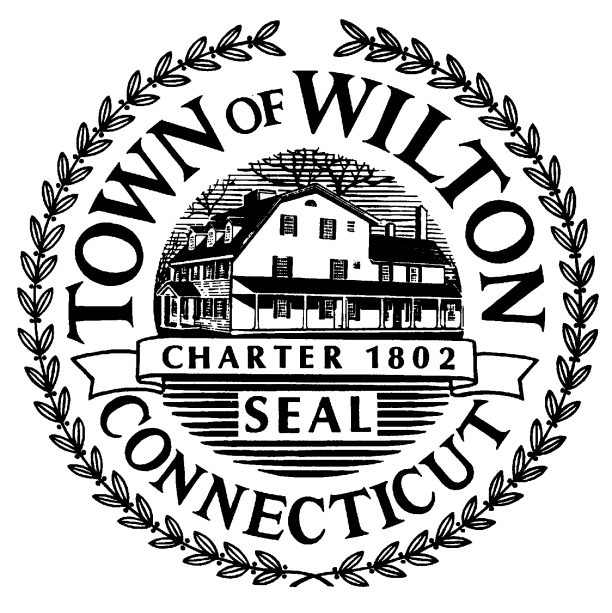 236 Danbury RoadWilton, CT 06897203-834-6246Regular Fire Commission MeetingMay 1, 20196:00 PMTown Hall – Meeting Room BThis meeting has been canceled.